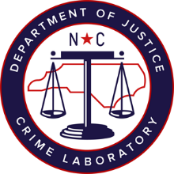 Request for CODIS Deletion/Upload of DNA ProfileDeletion Request:Upload Request:Deletion/Upload Completed:Notes:  Date:  Agency File#:  Notifying Officer:  NCSCL Lab#:  Agency:  NSCSL Item#:  Profile matches individual not associated with a crime (consensual partner, witness, victim, etc)Investigation has determined that no crime was committedProfile is no longer eligible for entryOther (explain):  Investigation has determined that a crime was committedAdditional information has been provided that links item to a possible crimeOther (explain):  Analyst:Date:Specimen ID: